.Intro 16 Comptes[1-8] Cross Rock, Side Rock, Together, Side Rock, Together, Cross, ¼ Turn,[9-16] ¼ Turn, Touch, ¼ Turn, ¼ Turn & Touch, Syncopated Weave to Left, ¼ Turn ¼ Turn & Touch[17-24] Cross Toes Strut, ½ Turn & Toes Strut, Heels Switches, Together, Step, Scuff[25-32] Step, Back Touch, Shuffle ½ Turn, Side Rock, Behind, ¼ Turn, Step, StepBonne danseDown To One (fr)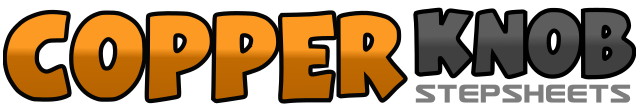 .......Compte:32Mur:4Niveau:Débutant / Intermédiaire.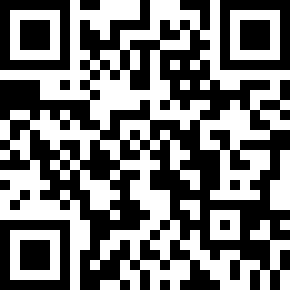 Chorégraphe:Michel Auclair (CAN) & François Cournoyer (CAN) - Septembre 2020Michel Auclair (CAN) & François Cournoyer (CAN) - Septembre 2020Michel Auclair (CAN) & François Cournoyer (CAN) - Septembre 2020Michel Auclair (CAN) & François Cournoyer (CAN) - Septembre 2020Michel Auclair (CAN) & François Cournoyer (CAN) - Septembre 2020.Musique:Down to One - Luke BryanDown to One - Luke BryanDown to One - Luke BryanDown to One - Luke BryanDown to One - Luke Bryan........1-2Rock du PG croisé devant le PD - Retour sur le PD3-4Rock du PG à gauche - Retour sur le PD&5-6PG à côté du PD - Rock du PD à droite - Retour sur le PG&7-8PD à côté du PG - PG croisé devant le PD - ¼ de tour à droite et PD devant1-2¼ de tour à droite et PG à gauche - Touch du PD à côté du PG 6 :003¼ de tour à droite et PD devant    9 :004sur le PD continuer de tourner ¼ de tour à droite et Touch du PG à côté du PD5&6&PG à gauche - PD derrière le PG - PG à gauche - PD croisé devant le PG7¼ de tour à gauche et PG devant    9 :008sur le PG continuer de tourner ¼ de tour à gauche et Touch du PD à côté du PG1-2Plante du PD croisé devant le PG - Dépose PD devant  6 :003-4½ tour à gauche et Plante du PG devant - Dépose le PG devant 12 :005&6&Talon D devant - PD à côté du PG - Talon G devant - PG à côté du PD7-8PD devant - Scuff du PG1-2PG devant - Touch du PD derrière le PG3&4Shuffle ½ tour à droite PD - PG - PD    6 :005-6Rock du PG à gauche - Retour sur le PD7&8PG derrière le PD - ¼ de tour à droite et PD devant - PG devant 9 :00&PD devant